Рекомендации по работе с материалами тематического занятия(классного часа) «В единстве народа вся сила России» для обучающихся 5-8-х классовЦель: формирование гражданской и социальной идентичности личности обучающегося, ценностного отношения и уважения к истории и традициям нашей Родины. Задачи: воспитание у обучающихся общенациональных базовых ценностей - патриотизма и чувства гражданской ответственности, сопричастности с судьбой своей страны, своего народа, уважения к истории Отечества;расширение и углубление знаний о событиях истории России, связанных с борьбой русского народа в период польско-литовской интервенции1612 года;развитие умения аргументированно высказывать свою точку зрения при изучении различных исторических источников и событий.Методический материал носит рекомендательный характер; учитель, принимая во внимание особенности каждого класса, может варьировать вопросы, их количество, менять этапы занятия (классного часа). СлайдКомментарий для учителя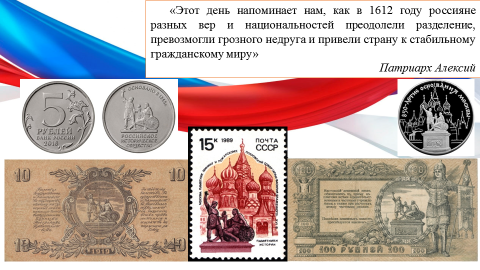 Задание 1. Рассмотрите фото на слайде. Ответьте на вопросы.Что общего в представленных изображениях на слайде?Определите, о каком празднике идет речь?В чем смысл праздника «День народного единства»?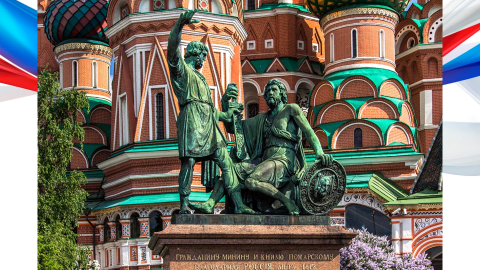 20 февраля 1818 года в Москве был открыт памятник Минину и Пожарскому (по проекту скульптора И. П. Мартоса) – один из самых известных памятников Москвы. Он создавался с 1804 по 1815 гг. на народные пожертвования. Вопрос. О чём говорит факт строительства памятника на народные пожертвования?Задание 2. Предположите, почему памятник Минину и Пожарскому установлен в центре Москвы. Прочитайте надпись, объясните её смысл.Задание 3. Рабочий лист. Прочитайте текст. Какие цели ставили Минин и Пожарский, создавая народное ополчение?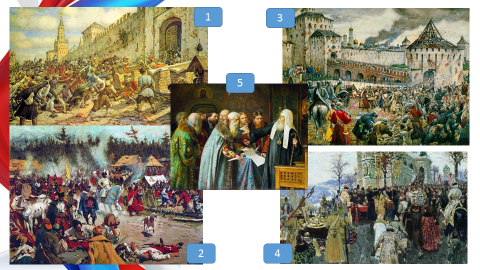 Много раз обращались к Смутному времени художники и скульпторы России, особенно в сложное время.Задание 4. Рабочий лист. Определите названия картин, найдите соответствие картин историческому описанию изображенных на них событий. Заполните таблицу.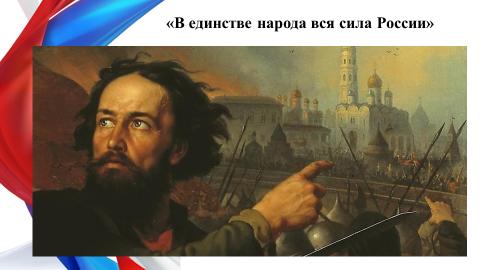 Задание 5. Рабочий лист. Посмотрите видеофрагмент, выберите пословицу, которая, с вашей точки зрения, отражает смысл выступления Кузьмы Минина. Обоснуйте ваш ответ.Если враг у ворот - на защиту весь народ.Один и камень не поднимешь, а миром и город передвинешь.Объединишься - победишь, разъединишься - побежишь.Народная дружба и братство дороже всякого богатства.Где берутся дружно, там не будет натужно.Доброе братство лучше богатства.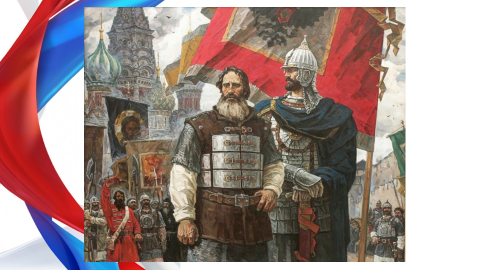 Задание 6. Посмотрите видеофрагмент. Предположите, каким образом ополчению удалось освободить захваченный Кремль и изгнать врагов из Москвы?Продолжите фразу:«Подвиг русских людей – К. Минина и Д. Пожарского на веки веков вписан в скрижали истории государства Российского, а монумент, созданный в честь народных героев, служит молодому поколению примером …»(самоотверженности, героизма, мужества и готовности отдать свою жизнь за Отечество).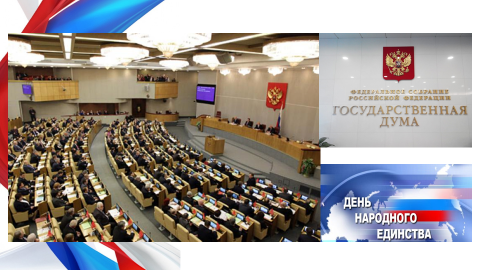 Нижегородское земское ополчение сумело 4 ноября 1612 года взять штурмом Китай-город и изгнать поляков из Москвы. Эта победа послужила мощным импульсом для возрождения российского государства и окончанием Смутного времени. В 1613 г. избранный Земским собором первый царь из династии Романовых - Михаил Федорович учредил день очищения Москвы от польских интервентов, который стал праздноваться 4 ноября.В 1649 г. по указу царя Алексея Михайловича эта дата была объявлена православно-государственным праздником (отмечался до 1917 г.). Вопрос. Почему, как вы думаете, Государственная дума РФ приняла решение о возрождении празднования этого дня как общегосударственного праздника?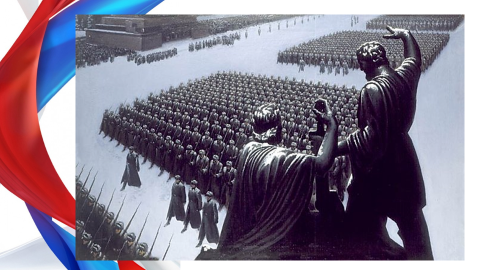 Задание 7. Вспомните, в какие исторические периоды проявлялось единство народов России? Приведите примеры.Внимательно рассмотрите иллюстрацию, как вы думаете, какие события отражены? Укажите событие и год.(Военный парад на Красной площади 7 ноября 1941 года).Вопросы. Как вы думаете, почему автор фотографии выбрал этот ракурс для памятного снимка?Что означает слово «единство»? (Общность, сходство, сплочённость, спаянность, слитность).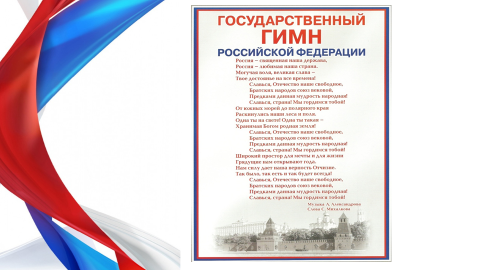 Задание 8 (*по желанию учителя). Прочитайте текст Государственного гимна Российской Федерации. Найдите в тексте слова-синонимы, отражающие смысл слова «единство». Объясните их.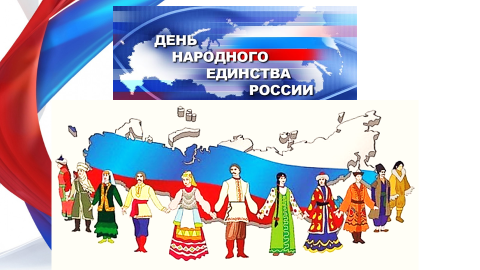 Задание 9. Ответьте на вопросы.Родина и единство. Как вы понимаете это словосочетание?В чём проявляется современное единство России?Продолжите фразу: «День народного единства – это …»(- память о том, что у всех россиян – одна история, одно прошлое, мы все – единая нация и должны об этом постоянно помнить; - без единства и отсутствия распрей нельзя сформировать мощное, единое и суверенное государство; - подвиг народного ополчения, который мы вспоминаем в этот день, должен напомнить всем нам о том, что против захватчиков под знамена Пожарского и Минина собрались и крестьяне, и ремесленники, и бояре, и князья).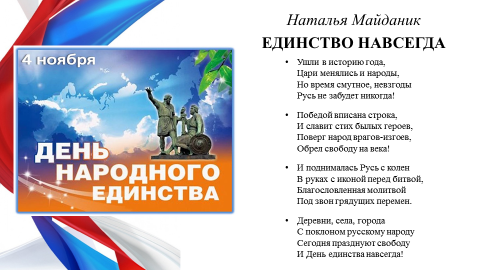 Единство народов во все времена было и остаётся главной национальной идеей России.Задание 10. Прочтите стихотворение на слайде. Представьте, что вас пригласили открыть мероприятие, посвященное Дню народного единства. Придумайте 5-6 предложений, которые вы включили бы в речь об исторических событиях, связанных с борьбой русского народа в период польско-литовской интервенции1612 года. («История России учит нас: порознь, поодиночке не сделать того, что можно сделать вместе.Так бывает и в жизни: один посадит дерево, а все вместе – сад; один успеет положить только кирпич, а у тех, кто вместе взялся за дело, – уж дом готов!Соединяет людей и народы дружба. Вместе они живут счастливо.Мы не должны забывать уроков истории: сильна Россия только тогда, когда она едина! Именно поэтому в нашей стране есть такой важный праздник»).